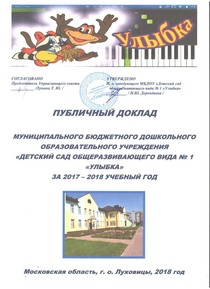 Цель публичного отчета - становление общественного диалога и развитие участия родителей и общественности в управлении учреждением.Задача публичного отчета - предоставление достоверной информации о жизнедеятельности детского сада.Предмет публичного отчета - анализ показателей, содержательно характеризующих жизнедеятельность МБДОУ «Детский сад общеразвивающего вида № 1 «Улыбка».Структура публичного отчета:Общая характеристика учреждения.Состав воспитанников.Структура управления образовательным учреждением.Кадровое обеспечениеАнализ педагогической деятельности.Медицинское обслуживание.Организация питания детей.Финансовое обеспечение учреждения.Обеспечение безопасности.10 .Задачи на 2018-2019 учебный год.Общая характеристика дошкольного учрежденияПолное наименование Учреждения: Муниципальное бюджетное дошкольное образовательное учреждение «Детский сад общеразвивающего вида № 1 «Улыбка».Официальное сокращённое наименование Учреждения: МБДОУ «Детский сад общеразвивающего вида № 1 «Улыбка».Учредителем и собственником его имущества является городской округ Луховицы Московской области, в лице администрации городского округа Луховицы Московской области. Детский сад находится в ведении Управления системой образования администрации городского округа Луховицы Московской области (далее Уполномоченный орган).Учреждение является некоммерческой организацией – муниципальным дошкольным образовательным учреждением, тип — дошкольное образовательное учреждение, вид — детский сад общеразвивающего вида, создается для обеспечения реализации предусмотренных законодательством Российской Федерации полномочий органов местного самоуправления в сфере образования.Муниципальное бюджетное дошкольное образовательное учреждение «Детский сад общеразвивающего вида № 1 «Улыбка» (далее – МБДОУ) функционирует с 01.09.2013 года.Место нахождения Учреждения:Юридический адрес: Россия, Московская область, Луховицкий район, г.Луховицы, ул. Тимирязева, д. 24                      Фактический адрес: 140500, Московская область, Луховицкий район, г.Луховицы, ул. Тимирязева, строен. 24И. о. заведующего МБДОУ: Дерендяева Наталья Ювенариевна, контактный телефон:8(946)63-9-81-89.                                                                                                                                                                     Заместитель заведующего по воспитательной и методической работе:                                                                        Дерендяева Наталья Ювенариевна, контактный телефон: 8(946)63-9–81-89.                                                          Заместитель заведующего по АХЧ: Володина Кристина Александровна, контактный телефон: 8(946) 63 -9 –81- 92МБДОУ работает в режиме 10,5- часового пребывания детей при пятидневной рабочей неделе: с 7-00 до 17-30. Выходные дни: суббота, воскресенье и праздничные дни, установленные законодательством РФ.Здание детского сада построено по типовому проекту. Общая площадь здания – 5 108,3 м2, общая площадь земельного участка – 16 766,0 м2. Здание двухэтажное, имеет 12 групповых ячеек, спортивный зал, музыкальный зал, зимний сад, кабинеты специалистов, спортивную площадку, 12 игровых участков.Муниципальное бюджетное дошкольное образовательное учреждение «Детский сад общеразвивающего вида № 1 «Улыбка» городского округа Луховицы Московской области (далее – МБДОУ) обеспечивает развитие, воспитание и обучение детей в возрасте от 2 до 7 лет.Контингент воспитанников Учреждения формируется в соответствии с их возрастом. Наполняемость групп для Учреждения устанавливается в соответствии с нормативами, определёнными Типовым положением о дошкольном образовательном учреждении и нормами СанПиНСостав воспитанников. Количество воспитанников на 01.09.2017 года – 280. В МБДОУ «Детский сад общеразвивающего вида № 1 «Улыбка»  в 2017-2018 учебном году функционировало 12 групп,  из них:2 группы – дети второй группы раннего возраст (2-3 л.)3 группы – дети младшей группы (3-4 л.)2 группы – дети средней группы (4-5 л.)3 группы  – дети старшей группы (5-6 л.)2 группы – дети подготовительной к школе группы (6-7л.)Все  группы  общеразвивающей направленности.Структура управления образовательным учреждением3.1. Нормативно-правовая база, регламентирующая деятельность МБДОУ3.2. Нормативно-правовое обеспечение управления МБДОУУправление МБДОУ осуществляется в соответствии с Федеральным Законом «Об образовании в Российской Федерации» от 29.12.2012 № 273-ФЗ, с последующими изменениями и дополнениями, а также следующими локальными документами:-Договор между МБДОУ и родителями (законными представителями) воспитанника;-Трудовой договор между администрацией и работником;-Локальные акты;-Штатное расписание;-Тарификация;-Приказы заведующего МБДОУ;-Годовой план;-Учебный план;-Образовательная программа;-Программа развития.Кадровое обеспечениеПедагогическими кадрами коллектив  обеспечен полностью.Педагогический состав – 25 педагогов (без руководителя и заместителя).Педагогический состав учреждения:  21 воспитателей; 1 педагог-психолог; 1  инструктор по физической культуре; 2  музыкальных руководителя.1 заведующий;1 заместитель заведующего по воспитательной и методической работе.Краткая характеристика педагогических кадровна 01 сентября 2018 г.По уровню образованияПо стажу работыПо квалификационным категориямИз 25 педагогов  аттестованы -  22, что составляет – 88 % и является хорошим показателем профессионализма и компетенции педагогов.В 2017 - 2018 учебном году аттестовались:В 2018 - 2019 учебном году планируют аттестоваться на первую квалификационную категорию - 2 педагога, на высшую квалификационную категорию - 4 педагога.   Аттестация позволяет стимулировать целенаправленное, непрерывное повышение уровня квалификации педагогических работников, их методологической культуры, профессионального и личностного роста и в целом повышение эффективности качества педагогической деятельности с учетом требований ФГОС ДО к кадровым условиям реализации образовательных программ.План аттестации педагоговна  первую и высшую квалификационные категориина 2018-2019 уч. годСравнительная таблица по аттестации педагогов за 4 года.По курсам повышения квалификации  Повышение уровня квалификации - необходимое условие личностного и профессионального роста педагога. В МБДОУ этому вопросу уделяется особое внимание. Педагоги проходят своевременно курсы повышения квалификации, используя в основном очную форму обучения в различных учебных заведениях Московской области, рекомендованных региональной системой повышения квалификации. В 2017 – 2018 учебном году курсы повышения квалификации прошли 22 педагога, что составляет 88 %.4 педагога закончили  курсы   профессиональной переподготовки,  4 педагога обучаются в высших учебных заведениях.          На  второе полугодие 2018 г. подали заявку на курсы повышения квалификации 5 педагогов.Сравнительная таблица по повышению квалификации педагоговза 4 года.По наградамАнализ педагогической деятельности.   В  2018-2019 учебном году  МБДОУ «Детский сад общеразвивающего вида                           № 1  «Улыбка» работает по основной образовательной программе  МБДОУ «Детский сад общеразвивающего вида № 1 «Улыбка» (ООП МБДОУ).Коллектив МБДОУ в образовательной деятельности апробирует комплексную примерную образовательную программу в соответствии с ФГОС дошкольного образования: «От рождения до школы / под ред. Н.Е. Веракса, Т.С. Комаровой, М.А. Васильевой.- 3-е изд., испр. – М.: Мозайка-Синтез, 2015. иПрограммы коррекционно-образовательной деятельности (с учетом требований ФГОС ДО):Нищева Н.В. Комплексная образовательная программа дошкольного образования для де-тей с тяжелыми нарушениями речи (общим недоразвитием речи) с 3 до 7 лет. - Издание третье, переработанное и дополненное в соответствии с ФГОС ДО. - СПб: ООО Издательство «Детство-ПРЕСС», 2015. – 240 с.Филичева Т.Б., Чиркина Г.В., Туманова Т.В. Программа логопедической работы по пре-одолению общего недоразвития речи у детей.- М.: Просвещение, 2010 г.      Также коллектив МБДОУ использует в работе парциальные программы:В.П. Новикова «Математика в детском саду»Л.В. Куцакова «Художественное творчество и конструирование»С.Н. Николаева «Юный эколог»О.С. Ушакова «Программа развития речи дошкольников»И.А. Лыкова «Цветные ладошки»Н.Н.Авдеева, О.Л.Князева, Р.Б. Стёркина Программа «Основы безопасности жизнедеятельности дошкольников»Куражева Н.Ю. Программа психолого-педагогических занятий «Цветик-семицветик»Шевченко Л.Л. Программа духовно-нравственного образования в детском саду «Добрый мир»Воспитателями МБДОУ разработаны рабочие программы в соответствии с ФГОС дошкольного образования для каждого возрастного периода с учетом приоритетного направления МБДОУ и основных образовательных программ дошкольного образования.Педагоги МБДОУ используют педагогические технологии в образовательной деятельности:игровая технология Н. Ф. Губановой;информационно-коммуникационные технологии;здоровьесберегающие технологии;музейная технология;информационно-коммуникационные технологии;технологии проектной деятельности;технология детского экспериментирования;технология игры в песок;технология народного танца;Технология по взаимодействию с родителями.Используются технологии известных авторов:«Математика в детском саду» В.П. Новикова, «Развитие речи» Е.В. КолесниковаДыхательная гимнастика А.Н. Стрельниковой (элементы)«Формирование основ безопасности у дошкольников» К.Ю. Белая«Методика детского экспериментирования» Л.В. Рыжова.Миссия детского сада заключается в создании благоприятных условий для полноценного проживания ребенком дошкольного детства, формировании основ базовой культуры личности, во всестороннем развитии  и коррекции психических и физических качеств в соответствии с возрастными и индивидуальными особенностями, подготовке ребенка к жизни в современном обществе.В ходе организованной образовательной деятельности, на основе игровых ситуаций и в ходе режимных моментов в течение 2017-2018 уч. года педагоги фиксировали индивидуальную динамику развития детей,  позволяющую прогнозировать перспективы развития каждого ребёнка. В целом по результатам освоения примерной основной образовательной программы  во всех возрастных группах уровень социально-нормативных возрастных достижений ребёнка соответствует программным требованиям  на конец учебного года.По результатам проведённой педагогической диагностики на конец учебного года, уровень сформированности знаний и умений детей по образовательным областям составляет 92%, что говорит о хороших результатах деятельности педагогического коллектива.За учебный год педагогическим коллективом был дан ряд методических объединений для коллег городского округа Луховицы на базе МБДОУ и других детских образовательных учреждениях:РМО воспитателей младших групп,01.2018г, Иващенко М.И. – воспитатель. Сообщение по теме: « Занимательная математика для детей младшего возраста»РМО воспитателей средних групп,11.2017г., Коновалова О.А. – воспитатель. Сообщение по теме: «Современные подходы к формированию и развитию у дошкольников математических способностей»РМО воспитателей групп старших и подготовительных групп,11.2017г., Крылова С.В.. – воспитатель. Сообщение по теме: «Создание здоровьесберегающей среды в учебно-воспитательном процессе с учётом индивидуальных особенностей детей»РМО музыкальных руководителей, 14.11.2017г., Солдатова О.М. – музыкальный руководитель. Сообщение по теме: «Создание условий для формирования танцевальных способностей дошкольников»РМО музыкальных руководителей,10.2017г., Серегина К.Ю. – воспитатель. Сообщение по теме: «Музыкальное путешествие»РМО воспитателей групп старших и подготовительных групп,11.2017г., Тюняева Н.Е. – воспитатель. Открытый показ ООД по теме: «Удивительный мир камней»РМО воспитателей групп старших и подготовительных групп,12.2017г., Тюняева Н.Е. – воспитатель. Сообщение по теме: «Экспериментирование – как одна из моделей исследовательской деятельности»РМО воспитателей групп старших и подготовительных групп,04.2018г., Курбатова Ю.А. – воспитатель. Сообщение по теме: «Развитие детской инициативы и самостоятельности в условиях дошкольного образования»РМО воспитателей групп старших и подготовительных групп,04.2018г., Крылова С.В. – воспитатель. Открытый показ Мастер-класса по теме: «Изготовление гвоздики из салфеток и нагрудного знака с символами Победы к 9 Мая»РМО музыкальных руководителей, май 2018г., Сарайкина О.А. – воспитатель. Сообщение по теме: «Музыкальное воспитание детей раннего возраста и праздники»РМО воспитателей групп младшего возраста, 31.01.2018г., Сысоева О.А. – воспитатель. Открытый показ ООД по ФЭМП по теме: «Поможем «колобку» вернуться домой»РМО воспитателей групп младшего возраста, февраль 2018г., Сысоева О.А. Мастер-класс по теме: «Нетрадиционные техники рисования»Все мероприятия прошли на хорошем профессиональном уровне. Педагоги давали подробный самоанализ своих занятий в соответствии с ФГОС, был подготовлен богатый раздаточный и демонстрационный материал к занятиям, оформление музыкального зала и групповых комнат соответствовало требованиям СаНПиН.В новом учебном году планируем провести следующие районные мероприятия на базе МБДОУ «Улыбка»:РМО воспитателей средних групп (март 2019г.), воспитатель Иващенко М.И., показ ООД в гр. «Ёжики».РМО воспитателей групп младшего возраста (зима 2019г.): воспитатель Бирюкова М.Н., показ ООД в группе «Зайчата», сообщение – воспитатель Садычко О.В.РМО воспитателей групп раннего возраста (ноябрь 2018г.): воспитатель Ковалёва К.Ю., показ ООД в группе «Гномики», сообщение – воспитатель Сарайкина О.А.РМО воспитателей подготовительных к школе групп (март 2019г.), воспитатель Тюняева Н.Е., показ ООД в группе «Белочки»РМО музыкальных руководителей (октябрь 2018г.), музыкальный руководитель Солдатова О.М., мастер-класс по теме: «Танцы с предметами», воспитатель Тюняева Н.Е.Кроме этого планируем участие педагогов в РМО на базе других детских садов      РМО воспитателей групп младшего возраста (зима 2018г.): воспитатель Садычко О.В., сообщение.РМО воспитателей групп раннего возраста (осень 2018г.): воспитатель Сарайкина О.А., сообщение.Педагоги, родители и  воспитанники нашего учреждения приняли участие в конкурсах:Муниципальный конкурс «Педагог года».Муниципальный конкурс декоративно-прикладного творчества «Жили-были петушок да курочка», организованный МКУК ЛМР «Историко-художественный музей».Муниципальный конкурс-выставка декоративно-прикладного и изобразительного творчества «Пасхальная радость», организованный МБУДО ЦДЮТЭ.Муниципальный творческий конкурс «Рукоделье золотое – чудо Божие такое!» (победители 1 и 2 место).В 2017 – 2018 учебном году  3 педагога МБДОУ  награждены Грамотами за участие в Ежегодной премии Губернатора Московской области « Наше Подмосковье»( Тюняева Н.Е., Иващенко М.И., Крылова С.В.)Педагоги: Бирюкова М.Н. (воспитатель) и Солдатова О.М. (музыкальный руководитель) приняли участие на присуждение премии Губернатора Московской области "Лучший по профессии" в сфере образования в номинациях: «Лучший воспитатель дошкольной образовательной организации» и соответственно «Лучший музыкальный руководитель дошкольной образовательной организации» на муниципальном этапе Конкурса. Для решения поставленных задач на учебный год проведены педагогические советы  по актуальным для МБДОУ темам:Установочный педсовет № 1«Основные направления работы учреждения на 2017-2018 уч. год»  – 31.08.2017г.Тематический педсовет № 2 «Формирование социально-коммуникативной компетентности у дошкольников с помощью технологии сотрудничества» - 20.12.2017г.Тематический педсовет № 3 «Психологически безопасная образовательная среда и как её создать» - 28.02.2018г.Итоговый педсовет № 4«Итоги  воспитательной образовательной работы ДОУ» - 31.05.2018г.        С целью повышения профессиональной компетенции педагогов были проведены консультации, семинары, а также проводились открытые показы занятий для коллег групп,  мастер - классы более опытными педагогами - наставниками по различной тематике:«Инновационные формы работы с родителями в условиях реализации ФГОС ДО»Технология сотрудничества как условие развития творческой детской деятельностиТехнология сотрудничества как средство социализации детей дошкольного возраста»Технология сотрудничества педагогов с дошкольниками в режиме дня ДОУ»Культура здоровья воспитателя, как основа профессионализма в сфере развития ЗОЖ дошкольников»«Здоровьесбережение – целенаправленный процесс, напрвленный на сохранение и защиту здоровья дошкольников»Психологические уголки группы ДОУ – как условие создания психологического комфорта и эмоционального благополучия дошкольников»«Факторы, являющиеся угрозами для развития ребёнка»«Организация межличностных отношений в ДОУ»«Нетрадиционные формы проведения родительских собраний»«Электронное портфолио, как условие профессионального роста педагога»Также педагогами МБДОУ был организован открытый показ родительских собраний в рамках педагогического конкурса на уровне ДОУ «Лучшее родительское собрание»иоткрытый просмотр итоговых игровых занятий с воспитанниками для родителей ДОУ, апрель-май 2018г.С целью повышения профессиональной компетенции педагогов, а также обмена практического опыта работы среди педагогического коллектива был разработан и внедрен:Планработы методического объединения педагогов и специалистов МБДОУ «Детский сад № 1 «Улыбка»на 2017 - 2018 учебный годВ рамках плана работы были разработаны и реализованы следующие проекты:по нравственно-патриотическому воспитанию детей «Мини-музей военных профессий» (воспитатели: Тюняева Н.Е., Иващенко М.И.)по художественно-эстетическому развитию детей «Чудеса народного творчества» (воспитатели: Крылова С.В., Курбатова Ю.А., муз.рук-ли: Титова Е.В., Солдатова Ю.А.)по воспитанию интереса и любви к чтению «Библиотека в детском саду» (воспитатель: Григорьева И.Б.)* по адаптации детей раннего возраста к условиям ДОУ «Адаптация без слёз» (воспитатели: Сарайкина О.А., Ковалёва К.Ю., Запяткина Л.А., педагог-психолог Левичева Л.В., музыкальные руководители: Солдатова О.М., Титова Е.В.В течение года велась работа с родителями по вопросам воспитания и образования детей. Проводились родительские собрания, на которых знакомили родителей с инновационными программами, с правилами обучения детей безопасному поведению на дорогах, знакомили родителей с правовым аспектом семейного воспитания, проводили анкетирование и консультации на тему «Давайте знакомиться», «Готова ли ваша семья к поступлению ребёнка в первый класс, дни открытых дверей, показ занятий (ежеквартально), индивидуальные консультации.        В течение учебного года проводились консультации с родителями по результатам диагностического обследования, беседы об эмоциональном развитии на каждом возрастном этапе, консультации по запросам родителей и о том, что надо знать и уметь ребенку, поступающему в школу.В МБДОУ согласно годовому планированию проводились различные виды контроля (оперативный, персональный, тематический), итоги контроля доводились членам педагогического коллектива на педсоветах или оперативных совещаниях и представлены в справках по результатам контроля.Медицинское обслуживаниеВ МБДОУ имеется медицинский блок, состоящий из медицинского и процедурного кабинетов, изолятора, санузла. Оснащение помещений соответствует требованиям действующего СанПиН.Медицинское обслуживание дошкольников в МБДОУ обеспечивается медицинским персоналом ГБУЗ ЛМР МО «Луховицкая центральная районная больница» (медицинская сестра, врач-педиатр).                     Медицинским персоналом ведется следующая работа:организация медицинского обеспечения детей и первичной профилактики;контроль за питанием детей;контроль за физическим воспитанием детей;контроль за гигиеническим воспитанием;организация мероприятий по иммунопрофилактике;проведение диспансеризации детей;Лечебно-профилактические мероприятия:соблюдение санитарно-противоэпидемиологического режима;соблюдение теплового режима групп, режима проветривания;кварцевание групп;соблюдение светового режима;соответствие одежды детей тепловому режиму;проведение утреннего фильтра, выявление заболевших детей и своевременная их изоляция;регулярный осмотр детей на педикулез и кожные заболевания;выявление детей с отклонениями в здоровье и их оздоровление в условиях детской поликлиники;контроль за ведением образовательного процесса с учетом групп здоровья детей, их индивидуальных особенностей развития;проведение профилактических прививок по индивидуальному графику;сезонная профилактика гриппа и ОРВИ.Оздоровительная работа:проведение утренней гимнастики, физкультминутки во время образовательной деятельности;проведение закаливающих и оздоровительных мероприятий: воздушные ванны, обширные умывания, хождение по массажным дорожкам. В летний период: утренняя гимнастика на свежем воздухе, солнечные ванны, обливание ног.правильная организация физкультурных занятий с учетом групп здоровья.Организация питания.         Организация питания в Детском саду осуществляется собственным пищеблоком. В Детском саду детям при 10,5 часовом пребывании гарантируется сбалансированное четырёхразовое питание (завтрак, второй завтрак, обед, полдник). Режим и кратность питания устанавливаются в соответствии с возрастом и временем пребывания (длительностью пребывания) детей в дошкольных группах и в соответствии с требованиями, действующими Сан ПиН.        Питание детей в нашем учреждении осуществляется в соответствии с примерным десятидневным меню, разработанным на основе физиологических потребностей в пищевых веществах и норм питания детей дошкольного возраста, утвержденным заведующим Детского сада.       Детский сад обеспечивает гарантированное сбалансированное питание детей в соответствии с нормами, рекомендациями органов здравоохранения и в соответствии с действующим законодательством.        В МБДОУ проводится ежедневный контроль за качеством питания (разнообразием), витаминизацией блюд, закладкой продуктов питания, кулинарной обработкой, выходом блюд, вкусовыми качествами пищи, санитарным состоянием пищеблока, правильностью хранения, соблюдением сроков реализации продуктов.Финансовое обеспечениеМБДОУ «Детский сад общеразвивающего вида № 1 «Улыбка»Основные источники финансирования работы дошкольного учреждения:Бюджетные средства:      В 2017-2018 учебном году бюджетные средства были использованы:начисления заработных плат сотрудников МБДОУ;выплата налогов;коммунальные платежи (электроэнергия, холодное и горячее водоснабжение, отопление);оплата услуг по содержанию имущества (вывоз мусора, дератизация, обслуживание лифта, обслуживание пожарной сигнализации, системы видеонаблюдения, кнопки тревожной сигнализации, поверка и ремонт средств измерений (весов);прочие услуги (медицинские осмотры сотрудников, обучение и повышение квалификации сотрудников, услуги по специальной оценке условий труда, проведение анализов смывов пищеблока и групповых помещений, охранные услуги, по созданию и техническому сопровождению сайта, подписка на периодические издания, приобретение оборудования для медицинского кабинета, услуги внутризоновой, междугородной и международной телефонной связи и широкополосного доступа к сети Интернет).Родительская плата за присмотр и уход за ребенком в дошкольном образовательном учреждении.Средства родителей за присмотр и уход в дошкольном учреждении целенаправленно расходуются на следующие цели:организацию питания детей (приобретение продуктов питания, посуды и инвентаря для приготовления и приема пищи, средств для витаминизации готовых блюд);хозяйственно-бытовое обслуживание (приобретение хозяйственного инвентаря, инвентаря для очистки территории, моющих и чистящих средств);обеспечение соблюдения детьми личной гигиены и режима дня (приобретение гигиенических средств и оборудования для соблюдения личной гигиены, мягкого инвентаря);     Добровольные пожертвования и целевые взносы физических и юридических лиц.Благотворительная помощь была оказана родителями групп: «Ёжики», «Медвежата» «Почемучки», «Звездочки», ими была приобретена ванна-поддон со всеми составляющими для обливания ног в летний период.Родители групп: «Гномики» и «Колокольчик» отдали в дар детскому саду пластиковые  комоды. В группы: «Ёжики», «Почемучки» и «Колокольчик» силами родителей установлены жалюзи на окна в групповых ячейках. В группе «Звёздочки» родители общими усилиями соорудили малую игровую форму «Дом» на прогулочный участок группы. А также, безвозмездно, родителями произведена покраска стен приёмных и групповых комнат в группах: «Колокольчик», «Пчёлки», «Медвежата», «Зайчата», «Кроха».       Бюджет Московской области       Ежегодно из бюджета Московской области выделяются средства для покупки обучающих и развивающих пособий, оборудования. На данные денежные средства в 2017-2018 учебном году были приобретены следующие материалы:игровые средства обучения;жарочный шкаф;Всего в 2017-2018 г. было приобретено:сенсорное оборудование для сенсорной комнаты - 185000 руб. 00 коп;обучающие игровые комплекты - 428500 руб. 00 коп;моющие средства и гигиенические товары – 64972 руб. 81 коп;малые игровые формы на прогулочные участки – 560000 руб. 00 коп;детская мебель - 85075 руб.00 коп;посуда – 19790 руб. 00 коп;жарочный шкаф – 110000 руб. 00 коп;бумага офисная -2400 руб. 00 коп;приобретение и заправка картриджей -2398 руб. 00 коп;мягкий инвентарь – 37680 руб.00 коп;Были проведены:текущий ремонт помещений (окраска стен), покраска забора 219000 рублей;ремонт технологического оборудования 18000 рублей;перезарядка огнетушителей 8640 рублей;оценка соответствия лифта 3225,95 рублей;СОУТ (специальная оценка условий труда) 18900 рублей;Профилактическое испытание электрооборудование 18167,59 рублей;Обучение по электробезопасности 4850 рублей;Обучение пожарно- техническому минимуму 4700 рублей;Проведение микробиологических, санитарно-химических, санитарно-паразитологических, радиоционных исследований песка 8677,72 рублей;Проведение микробиологических исследований воды из сети пищеблока, готовых блюд, смывов с чистой посуды и инвентаря, санитарно – химические исследования мясных блюд энергетической ценности рациона питания 12904,48 рублей.ТО системы «Стрелец» 30000 рублей;Аварийно – техническое обслуживание лифта 26696,28 рублей.Испытание внутреннего пожарного водопровода 44000 рублей;Обслуживание систем автоматической пожарной сигнализации 36000 рублей;ежегодный медицинский осмотр сотрудников на сумму 161200 рублей;гигиеническая подготовка персонала на сумму 25105,68 рублей;поверка весов на сумму 6654,86 рублей.Установка малых игровых форм на прогулочные участки;Обеспечение безопасности.Главной целью обеспечения безопасности в детском саду является создание здоровых и безопасных условий труда, сохранение жизни и здоровья воспитанников и сотрудников.Основным нормативно-правовым актом, содержащим положение об обеспечении безопасности участников образовательного процесса, является закон РФ «Об образовании», который в пункте 3 части 3 ст.32 устанавливает ответственность образовательного учреждения за жизнь и здоровье воспитанников и работников учреждения во время образовательного процесса.Основными направлениями деятельности администрации по обеспечению безопасности в детском саду являются:Пожарная безопасностьВ начале учебного года с целью обеспечения соблюдения правил пожарной безопасности в детском саду заведующим подписаны приказы, устанавливающие противопожарный режим в учреждении: назначены ответственные за пожарную безопасность во всех помещениях МБДОУ, определен порядок действий работников и детей при возникновении пожара, утвержден график работы на год по пожарной безопасности, годовой график проведения объектовых тренировок с участием персонала и воспитанников детского сада.В учреждении разработаны инструкции по пожарной безопасности, о порядке действий персонала по обеспечению безопасной и быстрой эвакуации при пожаре, о правилах проведения культурно-массовых мероприятий. Имеются планы эвакуации, изготовленные в соответствии с нормативными требованиями к планам эвакуации.Все сотрудники МБДОУ прошли обязательное обучение по пожарно-техническому минимуму в объеме, необходимом для выполнения должностных обязанностей. Программы обучения утверждены Отделом надзорной деятельности по Луховицкому району.Со всеми сотрудниками проводятся обязательные инструктажи по пожарной безопасности с отметкой о прохождении инструктажей в специальном журнале. Плановый инструктаж проводится не реже двух раз в год, а целевые инструктажи по мере необходимости.На случай экстренной эвакуации из здания оборудовано 16 выходов из здания на 1 этаже (отдельные эвакуационные выходы оборудованы из музыкального, спортивного залов, зимнего сада). Для быстрой эвакуации из групповых помещений в спальнях предусмотрены эвакуационные выходы. Из спален групп 2 этажа эвакуация происходит по наружным эвакуационным лестницам. На случай экстренной эвакуации воспитанников и персонала МБДОУ «Детский сад общеразвивающего вида №1  «Улыбка» подписан договор, с МБОУ Луховицкая СОШ № 1, о временном размещении на территории школы детей и сотрудников детского сада при возникновении чрезвычайной ситуации.Здание МБДОУ оборудовано автоматической системой пожарной сигнализации и системой оповещения людей о пожаре, обслуживание и ремонт которой проводит ООО «БИС» (лицензия №1-Б/00888  выданная ГОЧС  29.05.2013 г. Работоспособность системы проверяется 1 раз в 3 месяца с составлением акта обследования технического состояния объекта. В здании имеются ручные пожарные извещатели, световые табло «Выход», аварийное эвакуационное освещение. Установлена и состоит на обслуживании система передачи сигнала на центральный пункт пожарной сети ФГКУ № 89 «Стрелец». Обслуживание системы выполняет ООО «ЧОО «Рубин В».Здание детского сада укомплектовано необходимыми первичными средствами пожаротушения (огнетушители, пожарные краны). Работоспособность всех первичных средств проверяется в соответствии с нормативными актами по пожарной безопасности.С воспитанниками детского сада проводятся занятия по ОБЖ в соответствии с образовательной программой и возрастными нормами, на которых детей учат правилам поведения в различных ситуациях. Темы безопасности обсуждаются и при проведении родительских собраний.Антитеррористическая безопасность        В начале учебного года с целью обеспечения соблюдения правил безопасности в детском саду заведующим подписаны приказы об организации режима безопасности, о мерах по усилению антитеррористической защищенности и пожарной безопасности, об административном дежурстве, об установлении контрольно-пропускного режима, о назначении лиц, ответственных за КТС (кнопку тревожной сигнализации) лиц и др.        В учреждении разработаны инструкции о порядке действий персонала в случае возникновения угрозы безопасности на территории детского сада, по применению Кнопки тревожной сигнализации (КТС).         Совместно с представителями спецслужб разработаны и утверждены паспорта безопасности мест массового пребывания людей и антитеррористической защищенности объекта.        Территория детского сада по периметру ограждена металлическим забором. Весь периметр хорошо освещается. Имеется система наружного видеонаблюдения, всего установлено 16 наружных видеокамер, выведенных на монитор в комнате охраны. Въезд на территорию детского сада осуществляется в соответствии с утвержденным списком машин, имеющих право въезда на территорию. Для всех других машин въезд на территорию категорически запрещен.         В учреждении регулярно проводятся объектовые тренировки по действиям персонала в случае террористической угрозы. План проведения объектовых тренировок на год согласован с Отделом надзорной деятельности по Луховицкому району.         Детский сад оборудован КТС в количестве 4 шт., выведенных на пульт ООО Частной охранной организации «Рубин В» (лицензия №804, выданная ГУВД МО 06.02.2002., действительна по 06.02.2020.). При нажатии тревожной кнопки сотрудники ООО «ЧОО «Рубин В» приезжают в детский сад через 4-6 минут. Все кнопки находятся в рабочем состоянии, их работоспособность проверяется ежедневно с отметкой в специальном журнале.В рабочее время 3 раза в день ответственным лицом проводится обход территории на предмет нахождения посторонних предметов с отметкой результата проверки в специальном журнале.В ночное время, в выходные и праздничные дни охрану детского сада осуществляют сторожа (круглосуточно).Все выходы из здания детского сада оборудованы металлическими дверями, на дверях установлены домофоны.Охрана труда и техника безопасности при осуществлении образовательного процесса        В начале учебного года с целью обеспечения соблюдения требований охраны труда заведующим подписаны приказы о назначении ответственного по охране труда, о создании комиссии по охране труда, об утверждении плана работы по охране труда на год. Все сотрудники проходят необходимые инструктажи с записью об этом в специальном журнале, а также обучение по охране труда и проверку знаний по охране труда. Для каждой профессии, а также для каждого вида работ разработаны инструкции по охране труда.Итоги административно-хозяйственной работы и оценка материально - технических и медико-социальных условий пребывания воспитанников.Административно-хозяйственная деятельность основывается в соответствии с муниципальным заданием, планом финансово-хозяйственной деятельности. Руководство хозяйственной деятельностью: МБДОУ полностью укомплектовано учебно-вспомогательным и обслуживающим персоналом, В течение учебного года коллектив работал стабильно, нарушений Правил внутреннего трудового распорядка, должностных инструкций не зафиксировано. Рабочие графики оформлялись вовремя, в случаях отсутствия персонала своевременно производилась замена.В ходе реализации плана по укреплению материально – технической базы:ü в подготовительной  группе №11,8 и группах раннего возраста №12, среднего возраста №1, № 9 сделан ремонт: покраска стен групповой ячейки;ü приобретены раздевальные шкафчики в группы №12 и №7;ü на пищеблок приобретен жарочный шкаф;ü произведена замена смесителей в буфетных комнатах;ü произведено обновление мягкого инвентаря.Таким образом, произведен большой объем хозяйственных работ и работ по улучшению условий труда работников.Хозяйственное сопровождение образовательного процесса осуществлялось без перебоев, все приобретено своевременно. Весь товар сертифицирован, годен к использованию в дошкольном учреждении.Работа административно-хозяйственной службы оценивается удовлетворительно.В 2018-2019 году планируется продолжить работу по улучшению условий труда работников и условий пребывания воспитанников в детском саду. В 2018 году провели специальную оценку условий труда.Результаты деятельности МБДОУ в 2017-2018 учебном году показали, что основные годовые задачи выполнены.Перспективы и планы развития МБДОУ:Реализация ДОРОЖНОЙ КАРТЫ по внедрению «Профессионального стандарта» педагога в МБДОУ.Совершенствование и актуализация психолого-педагогического сопровождения воспитанников в условиях реализации Основной образовательной программы МБДОУ «Детский сад № 1 «Улыбка», разработанной в соответствии с ФГОС ДО через: Создание предметно-развивающей среды в соответствии с требованиями ФГОС ДО для обеспечения игровой, познавательной, исследовательской и творческой активности воспитанников, экспериментирования с доступными детям материалами (в том числе с песком и водой).  создание образовательных проектов совместно с родителями воспитанников, направленных на повышение педагогической компетентности родителей и решение вопросов воспитания, образования и охраны здоровья детей.Обеспечение развития кадрового потенциала в процессе внедрения ФГОС ДО через:Использование активных форм методической работы: обучающие семинары, мастер-классы, открытые просмотры, создание банка данных инновационных идей педагогов через введение персональных сайтов и блогов.Повышение педагогической компетентности педагогов посредством курсовой подготовки, прохождение процедуры аттестации.Создание информационного пространства для обмена педагогическим опытом и повышения профессиональной компетентности, мастерства педагогов МБДОУ по вопросу «Комплексный подход при постановке и автоматизации звуков у дошкольников» через создание банка данных инновационных идей педагогов (обновление персональных сайтов и блогов, страничек на сайте МБДОУ).Активизировать работу с родительской общественностью, используя новые формы работы.Задачи на 2018-2019 учебный год.Обеспечение психолого-педагогической поддержки и повышение компетенции родителей (законных представителей) в вопросах развития и образования, охраны и укрепления здоровья детей через сотрудничество и установление партнерских отношений.Повышение уровень педагогической компетентности педагогов через изучение и внедрение в практическую деятельность современных образовательных технологий и посредством инновационных форм методической работы.Создание информационного пространства для обмена педагогическим опытом и повышения профессиональной компетентности, мастерства педагогов ДОУ по вопросу освоения и применения вариативных парциальных программ (введение персональных сайтов и блогов, страничка на сайте ДОУ).Совершенствование работы детского сада по укреплению здоровья воспитанников посредством создания системы формирования культуры здоровья и безопасного образа жизни.Развивать социально-коммуникативные навыки дошкольников в условиях трудовой дисциплины.№Документ, дата выдачиКем утверждено1Постановление администрации Луховицкого муниципального района Московской области «О создании муниципального учреждения детского сада общеразвивающего вида № 1 «Улыбка» от 29.03.2013г.  № 712администрация Луховицкого муниципального района Московской области2Постановление администрации Луховицкого муниципального района Московской области «О переименовании муниципального бюджетного дошкольного образовательного учреждения детский сад общеразвивающего вида № 1 «Улыбка» в Муниципальное бюджетное дошкольное образовательное учреждение «Детский сад общеразвивающего вида № 1 «Улыбка» и об утверждении Устава Муниципального бюджетного дошкольного образовательного учреждения «Детский сад общеразвивающего вида № 1 «Улыбка» (новая редакция)3Лицензия на право ведения образовательной деятельности регистрационный № 75232 от 04.03.2016г.Министерство образования Московской области4Устав Муниципального бюджетного дошкольного образовательного учреждения детский сад общеразвивающего вида № 1 «Улыбка»Утвержден Постановлением администрации Луховицкого муниципального района Московской области от 14.07.2017г. № 778администрация Луховицкого муниципального района Московской областивысшееобразованиевысшееобразованиесреднеепрофессиональноеобразованиестудентыпедагогических вузов(в том числе проходят переподготовку)19(76%)высшеепрофессиональное образованиесреднеепрофессиональноеобразованиестудентыпедагогических вузов(в том числе проходят переподготовку)19(76%)18(72 %)6(24 %)4(16 %)от 0 до 5 летот 5 до 10 летот 10 до 20 летот 20 до 30 летот 30 до 40летпенсионеры10  (40 %)3 (7,5%)6 (15 %)2 (5 %)2 (5%)2 (8 %)высшаяперваясоответствие занимаемой должностибезкатегории7(28 %)15(60 %)нет3(12 %)Ф.И.О.должностьЗаявленнаякатегорияСрокипроведения    экспертизыСолдатоваОльгаМихайловнамузыкальный руководительвысшая07.09.17 - 22.09.17ГригорьеваИннаБорисовнавоспитательвысшая18.12.18 – 19.01.18БирюковаМарияНиколаевнавоспитательвысшая23.10.17 – 23.11.17ТюняеваНаталья Евгеньевнавоспитательвысшая19.02.2018 – 20.03.2018СерегинаКристинаЮрьевнавоспитательпервая23.10.17 – 23.11.17СуровцеваАнастасияАндреевнавоспитательпервая25.09.17 – 25.10.17ЛагутаАлександра Вячеславовнавоспитательпервая25.09.17 – 25.10.17Ф.И.О.должностьЗаявленнаякатегорияСрокипроведения    экспертизыКоноваловаОльгаАлексеевнавоспитательвысшая28.01.2019 –20.02.2019СадычкоОльгаВячеславовнавоспитательвысшая28.01.2019 –20.02.2019КовалёваКсенияЮрьевнавоспитательпервая17.12.2018 – 18.01.2019г.НелидкинаМаргаритаФёдоровнавоспитательпервая18.02.2019 –20.03.2019ПрогожукАннаМихайловнаинструктор по физической культуревысшая10.09.2018 –28.09.2018ТитоваЕлена Владимировнамузыкальный руководительвысшая10.09.2018 –28.09.20182014-2015учебный год2015-2016учебный год2016-2017учебный год2017-2018 учебный годКоличество педагогов26 чел.25 чел.24 чел.25 чел.Аттестованных педагогов11 чел.(42 %)13 чел.(52 %)18 чел.(75 %)22 чел.(88 %)№п/пФ.И.О. педагогаЗаним. должность/ совместительствоНазвание курсаКоличест-во часовНазвание ОУ сети1Тюняева Наталья ЕвгеньевнавоспитательДуховно-нравственное воспитание дошкольников в современной системе72ГОУ ВО МО «Государственный социально-гуманитарный университет» г. КоломнаИнновационные технологии в развитии речи детей72Использование информационно-коммуникативных технологий в работе педагога дошкольного образования72ГОУ ВО МО Московский государственный областной университет (МГОУ)Содержание работы ДОО по реализации основной образовательной программы согласно ФГОС ДО72Зарайский педагогический колледж - филиал ГОУ ВО МО «Государственный социально-гуманитарный университет»  (ГСГУ) г. Коломна2Сарайкина Оксана АлександровнаВоспитательРаннее речевое развитие72ГОУ ВО МО «Государственный социально-гуманитарный университет» г.Коломна3Крылова Светлана Владимировна  воспитательИнновационные технологии в развитиии речи детей с 3 до 7 летСовременные тенденции пректирования дошкольного образования в условиях реализации ФГОССовременные веб-технологии в образованииКоррекционно-педагогическая работа с использованием  средств изобразительного искусства72727272.ГОУ ВО МО «Государственный социально-гуманитарный университет» г. Коломна4Нелидкина Маргарита ФёдоровнавоспитательПознание дошкольником мира природы (в контексте стратегии образования для устойчивого развития)72ГОУ ВО МО «Государственный социально-гуманитарный университет» г. Коломна5Ковалёва Ксения ЮрьевнаВоспитательИспользование интерактивной доски в учебном процессе72ГОУ ВО МО «Государственный социально-гуманитарный университет» г. Коломна2014-2015учебный год2015-2016учебный год2016-2017учебный год2017-2018 учебный годКоличество педагогов26 чел.25 чел.24 чел.25 чел.Курсы повышения квалификации18 чел. (69%)11 чел. (44%)12 чел. (50%)22 (88%)Профессиональная переподготовка-14 (17%)4 (17%)Обучение в ВУЗ15 (12,5%)4 (17%)4 (17%)ПочётнаяграмотаМинистерстваобразованияМосковскойобластиПочётная грамота Главы городского округаЛуховицыБлагодарственное письмо Главы городского округаЛуховицыПочётная грамота Управления системой образования администрации городского округа ЛуховицыПочётнаяграмотаДОУ3 чел.(12%)4 чел.(16%)7 чел.(28%)15 чел.(60%)22 чел.(88%)Творческая группа № 1Творческая группа № 1Творческая группа № 2Творческая группа № 2Творческая группа № 3Творческая группа № 4Творческая группа № 5Возрастная группаВозрастная группаПознавательное развитиеПознавательное развитиеРечевое развитиеФизическое развитиеХудожественно-эстетическое развитиеСоциально-коммуникативное развитиеСтаршая и подг. к школе1. Бирюкова М.Н.1. Бирюкова М.Н.1. Григорьева И.Б. (рук-ль группы)1. Григорьева И.Б. (рук-ль группы)1.ПрогожукА.М.2. Суворова Н.К.1. Крылова С.В.(рук-ль группы)1.Лагута А.В. 2. Левичева Л.В.Средняя2. Павликова С.А.2. Павликова С.А.2. КоноваловаО.А.2. КоноваловаО.А.3. Барейша Т.А.(рук-ль группы)2. Титова Е.В.3.Тюняева Н.Е.Младшая3.  Сысоева О.А. (рук-ль группы)3.  Сысоева О.А. (рук-ль группы)3. Серегина К.Ю.3. Серегина К.Ю.4. Синицына О.В.3. Садычко О.В.4.ИващенкоМ.И.(рук-ль группы)Ранняя4. Кузнецова К.Ю.4. Кузнецова К.Ю.4. Сарайкина О.А.4. Сарайкина О.А.5.СолдатоваО.М.4. Курбатова Ю.А.5.СуровцеваА.А.